國立高雄應用科技大學模具系 廠商求才資料表註: (1)填寫後，本表請寄電子檔至 sgoffice01@cc.kuas.edu.tw    (2)用傳真機傳回，本系傳真：(07)3835015   (3)傳回時請蓋公司章。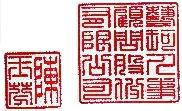 廠商名稱藝珂人事顧問公司-代徵(國內知名不鏽鋼保溫容器)聯絡電話07-2262060傳真07-2262093地址高雄市新興區中正三路55號18F工作地點高雄市楠梓區聯絡人Nathan Lee李先生專長沖壓金屬模具設計與開發工作職務模具工程師性別、年齡不拘工作性質隸屬於研發中心金屬零件模具開發能配合赴中國、國外短期出差者 (不用常駐)語文能力 不限待遇、福利月薪三至六萬所需人數3~5位工作時間週一至週五 8:30AM~ 5:30PM /週休二日應徵期限預計補滿人為止(組織擴張中)其他要求大學或碩士以上 機械或模具相關科系畢業具金屬管件成形或沖壓模具設計經驗三年以上使用Pro/E, SolidWorks, PAM-STAMP